Termín:  30.4. – 8.5.2020		Cena: 11 990,- (bez vstupů)1. den: Odjezd z Prahy ve večerních hodinách a přejezd přes SRN do Nizozemska.2. den: Dopoledne prohlídka hlavního města Nizozemska Amsterdamu a projížďka na grachtech (15€) a procházka historickým centrem s průvodcem (Dam, Damrak, Královský palác, Květinový trh…). Odpoledne přesun do přístavu Ijmuiden a plavba nočním trajektem do Newcastelu.  Ubytování ve 4lůžkových kajutách.3. den: Dopoledne vylodění v Newcastelu a přesun do Skotska. Průjezd malebnou krajinou Northumberland National Park a zastávka v překrásném městečku Melrose, kde se nachází monumentální opatství, poté prohlídka Rosslyn Chapel (7£), kde je podle legendy ukrytý Svatý grál. Ubytování v hostitelských rodinách ve Stirlingu. 4. den: Celodenní prohlídka hlavního města Skotska Edinburghu. Dopoledne procházka po slavné Royal Mile a návštěva symbolu skotské státnosti Edinburgh Castle (zdarma do 17 let, nad 17 za cca 15£). Odpoledne návštěva interaktivního muzea Dynamic Earth (9£) a Royal Yacht (9£), královské jachty, která byla jedním z domovů královny Alžběty II. a po celém světě zdolala více než 1 milion mil. Večer návrat na ubytování do hostitelských rodin.5. den: Návštěva malebné oblasti Trossachs, krajina hrdiny Rob Roye a spisovatele Waltera Scotta. Výlet parníkem po jezeře Loch Katrine (8,60£) a zastávka u „monty-pythonovského“ hradu Doune. Odpoledne návštěva univerzitního města St. Andrews, místa studií prince Williama a Kate, vévodkyně z Cambridge. Večer návrat na ubytování.6. den: Celodenní výlet do oblasti Highlands, procházka údolím se smutným příběhem  Glencoe a výjezd lanovkou na výjezd lanovkou na Aonach Mor (9£), třetí nejvyšší vrchol Velké Británie, odkud se Vám otevřou překrásné výhledy na Highlands a nejvyšší horu Ben Nevis. Odpoledne procházka podél jezera Loch Ness, proslaveného zejména díky své obyvatelce Lochneské příšeře. Večer ubytování v hostelu na ostrově Skye.7.den: Celodenní výlet po ostrově Skye. Dopoledne návštěva Dunvegan Castle (12£), kde se můžete setkat s volně žijící kolonií tuleňů (výlet lodí). Poté okružní jízda ostrovem, zastávka u hrobu hrdinky Flory MacDonald a pokračování v cestě po ostrově. Odpoledne lehký výstup k symbolu ostrova – Old Man of Storr a zastávka u vodopádů Kilt Rock. Večer zastávka v městečku Portree (možnost večeře) a návrat zpět na pevninu a noční přejezd do Newcastelu.8. den: Dopoledne zastávka na Holy Island, posvátného místa, kam se lze dostat jen za odlivu. Poté zastávka u Hadrian´s Wall a nalodění se na trajekt do Ijmuidenu. Ubytování ve 4lůžkových kajutách.9. den: Dopoledne vylodění v Ijmuidenu a zastávka v Zaanse Schans, historické vesničce, v níž můžete vidět typické holandské větrné mlýny, domky z 18.století i tradiční výrobu sýrů a dřeváků. Odpoledne odjezd zpět do ČR. Návrat do Prahy před půlnocí.Rozsah pojištění, které je v ceně zájezdu:pojištění léčebných výloh v zahraničí 4 mil. Kčpojištění zavazadel 18 000 Kčúrazové pojištění – trvalý následek 18 000 Kčpojištění odpovědnosti za škodu na majetku 1 mil. Kčpojištění storna zájezdu v případě onemocnění, úrazu či živelné pohromy 80% stornopoplatkupojištění storna zájezdu v případě závažných rodinných událostí (úmrtí v rodině atp.)  100% stornopoplatkuStornopoplatky /v případě, že zrušíte zájezd z jiných důvodů, než je onemocnění či závažné rodinné důvody/ si CK účtuje tyto stornopoplatky:a) skutečně vzniklé náklady, nejméně však 30% ceny zájezdu, pokud dojde ke zrušení účasti dříve než 30 dnů před uskutečněním zájezdu b) skutečně vzniklé náklady, nejméně však 50% ceny zájezdu, pokud dojde ke zrušení účasti mezi 29.-20. dnem před uskutečněním zájezdu c) skutečně vzniklé náklady, nejméně však 70% ceny zájezdu, pokud dojde ke zrušení účasti mezi 19.-11. dnem před uskutečněním zájezdu d) skutečně vzniklé náklady, nejméně však 90% ceny zájezdu, pokud dojde ke zrušení účasti mezi 10.-5. dnem před uskutečněním zájezdu e) 100% ceny zájezdu, pokud dojde ke zrušení účasti v posledních 4 dnech před uskutečněním zájezdu. 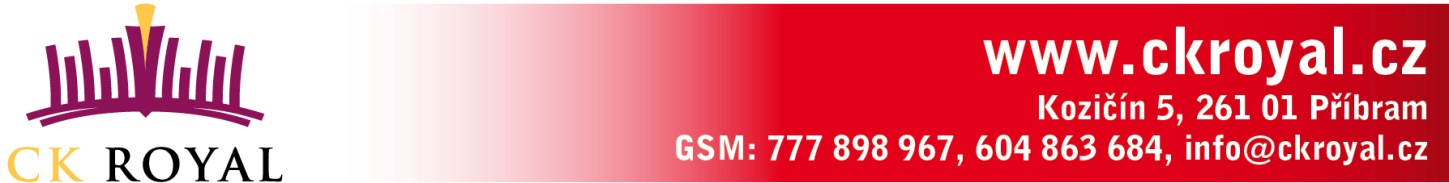 Závazná přihláškaSouhlasím, aby se můj syn/moje dcera zúčastnil/ a zájezdu do Velké Británie a zároveň potvrzuji, že jsem se seznámil/a se storno podmínkami CK Royal (viz výše).                                                                                                                                                                                                                                                                                                                                                                                                         ……………………………………………….Podpis zákonného zástupceJméno a příjmení:Datum narození: Státní příslušnost a číslo pasu/OP: